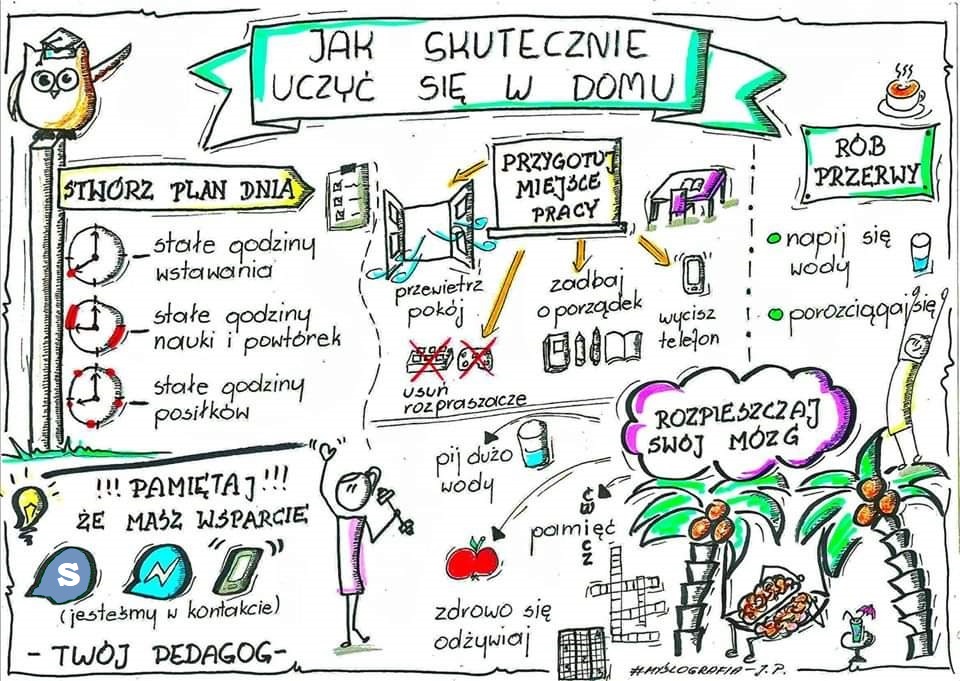 Drogi Uczniu poniższe porady pomogą Ci  efektywnie uczyć się i rozwijać swoje zainteresowania, zachęcam do lektury :)1.      Samodzielnie lub z pomocą rodziców zorganizuj swoje miejsce        i ustal czas pracy:2.      Zapoznaj się dokładnie z informacjami przesłanymi przez dyrektora szkoły, wychowawcę, nauczycieli poszczególnych przedmiotów na temat sposobów i narzędzi, które będą wykorzystywane do prowadzenia nauczania.3.      Jeśli masz rodzeństwo w wielu szkolnym, a w domu nie ma odpowiedniego sprzętu dla każdego z Was, Twoi rodzice powinni skontaktować się ze szkołą ( Waszymi wychowawcami) oraz ustalić z nim i sposobów Waszej pracy.4.      Zapoznaj się z instrukcjami przekazywanymi przez wychowawcę / nauczycieli jak pobrać materiały do nauki.5.      Pamiętaj,że w  razie potrzeby możesz napisać sam lub z pomocą rodziców maila  do nauczyciela  z prośba o przedłużenie terminu wykonania danego zadania / aktywności.6.      Przyda Ci się komputer, tablet lub smartfon z kamerą internetową, słuchawkami i mikrofonem – sprawdź działanie tych urządzeń na przykładowym połączeniu  ze swoimi rówieśnikami lub innymi osobami: przygotuj również swoje zeszyty i podręczniki, gdyby potrzebna była dodatkowa notatka poza materiałami elektronicznymi.7.      Jeśli zajęcia są prowadzone online, czyli w czasie rzeczywistym, pamiętaj aby kilka minut wcześniej zalogować się w odpowiednim miejscu.8.      Uczestnicz aktywnie w zdalnym nauczaniu. Początkowo taka forma nauki może budzić Twoja obawę, szybko jednak przekonasz się, że jest ona bardzo przystępna i atrakcyjna.9.      Zapoznaj się ze wszystkimi materiami przygotowanymi                        i przekazanymi ci przez nauczyciela, a także z terminami wykonania zadań oraz  sposobami przekazania rozwiązań.10.  Sprawdź, w jaki sposób możesz zadawać nauczycielowi pytania lub uczestniczyć w dyskusji.11.  Uważnie czytaj polecenia , jeśli masz wątpliwości, wykorzystaj dostępne formy komunikacji, by wyjaśnić je z nauczycielem.12.  Odważnie udzielaj odpowiedzi i zadawaj pytania przez sieć, pamiętaj o zachowaniu odpowiedniej formy grzecznościowej przy ich formułowaniu.13.  Staraj się maksymalnie wykorzystać czas nauki i nie przedłużaj niepotrzebnie czasu spędzonego przy komputerze.14.  W miarę możliwości systematycznie odrabiaj zadania domowe           i wykonuj wymagane przez nauczyciela aktywności.15.  Sprawdź termin wyznaczony przez nauczyciela na wykonanie zadania.16.  Jeśli Twoje rozwiązanie wymaga przygotowania pliku – jeśli jest on zbyt  duży poproś o pomoc rodzica lub nauczyciela, upewnij się czy plik dotarł do nauczyciela.17.  W razie pojawienia się problemów zawsze proś o pomoc.18.  Staraj się rozszerzać swoje wiadomości, wyszukując dodatkowe informacje w Internecie na zadany temat. Pamiętaj aby nie kopiować gotowych rozwiązań i tekstów. Przekazuj nauczycielowi tylko Twoje autorskie rozwiązania i materiały.19.  Przestrzegaj zasad bezpieczeństwa w Internecie i higieny pracy      z komputerem /innymi urządzeniami. Informuj rodziców o wszystkich sytuacjach, które wzbudziły Twój niepokój.20.  Pomagaj swoim kolegom i nauczycielom jeśli maja problemy techniczne .21.  Jeśli zdajesz w tym roku egzamin ósmoklasisty, skorzystaj                  z materiałów publikowanych przez Centralną Komisję  Egzaminacyjną, w  tym z próbnych testów. Pomogą Ci one lepiej przygotować się do egzaminu.       Pamiętaj także aby •       dobrze zorganizować  przestrzeń do nauki zdalnej•       pracować według planu dnia•       robić przerwy, wtedy nauka będzie efektywna•       wyłączyć telewizję i wyciszyć telefon•       pić wodę i, jeśli masz ochotę, podjadaj zdrowe przekąski